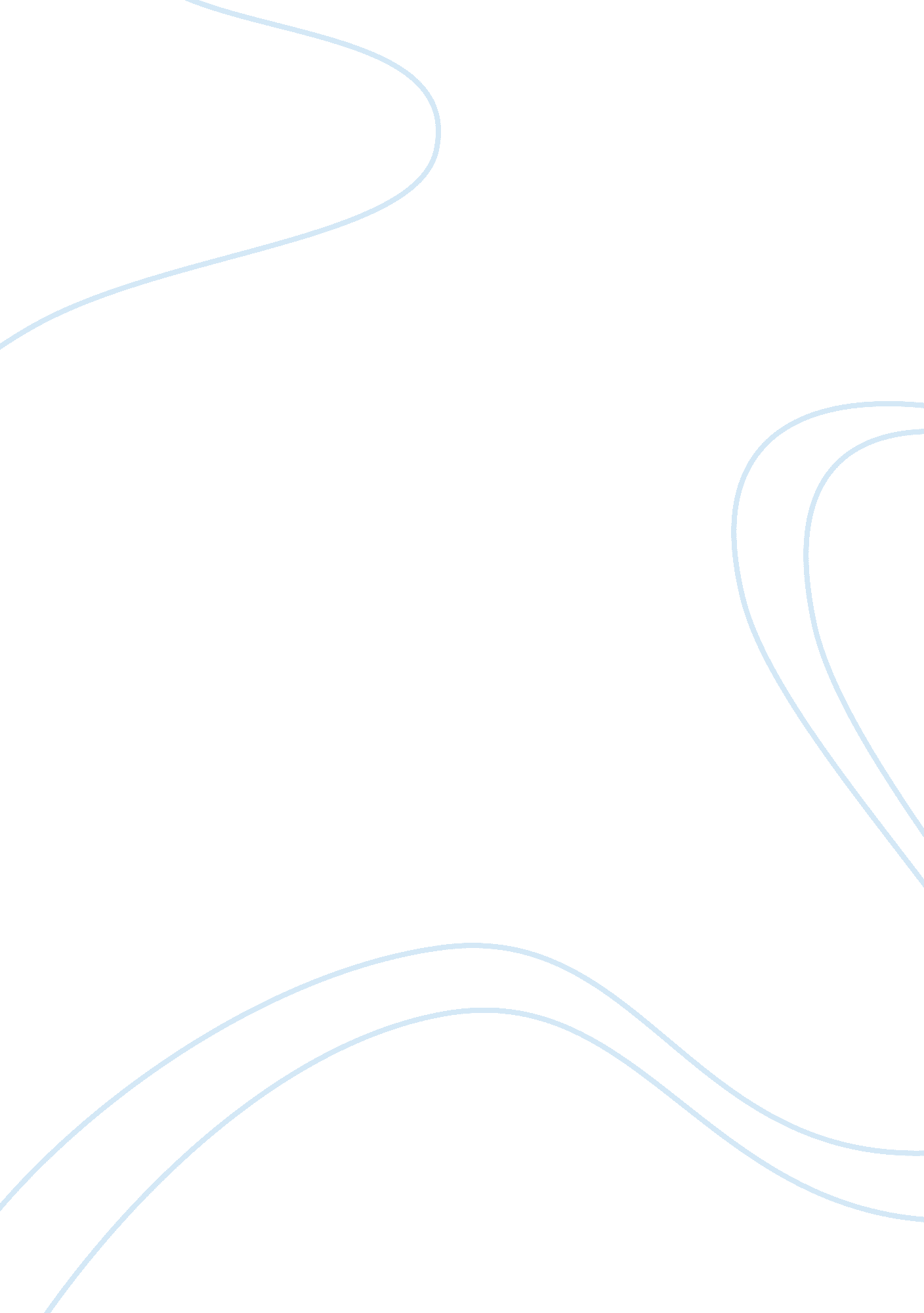 Communication skills essayBusiness, Career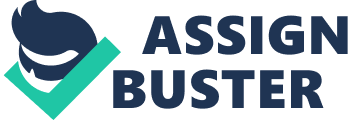 Communication Skills Communication is a huge part in everyday life. Most people think they have good communication skills, but they do not. Most arguments and misunderstandings stem from lack of communication between people. There are many ways to benefit from having good communication skills. In addition, there are consequences to not having this skill. All people should learn how to master the skill of communication. Communication skills are of vital importance, in both your personal and professional lives. Great communication skills in the work place will excel you to the heights of your career. Your personal life will be a smooth ride with friends and family if you have great communication. Any relationship you create, whether professional or personal will benefit tremendously from having great communication skills. If you cannot effectively communicate, you may suffer from vast amounts of communication barriers. If you are not good at putting your thoughts and ideas into words, you will suffer from communication breakdowns. You will create roadblocks in your life, both professionally and personally, which can drastically decrease the chance of you achieving your goals in life. Communication is successful when both parties have a full understanding of the message being conveyed. When you do this, you will reap great rewards in life. Communication is a skill that will follow you throughout your entire life, from how you react or converse with every individual person. If the skill of communication is mastered, not only will it help the person who mastered it, but it will also have an effect on everyone around that person. I believe High Schools should offer courses in Effective Communication Skills and How to Interpret Body Language. This will teach adolescents not only life skills, but professional skills as well. There are many ways for people to learn how to communicate effectively and how to interpret body language. Many ways to learn are through; seminars, books, internet research, conferences, and college courses. When you speak, your words are heard differently if your body is not saying what you are speaking. Good body language helps you to communicate effectively. Having good eye contact, good posture, effective hand gestures, positive facial expressions, are ways of utilizing effective body language. For example, if Martin Luther King was to give his speech, “ I Have a Dream”, in a slouched over position or not make eye contact, no one would believe him or his words. It would not have been such a powerful speech. Communicating is a life-long process, however, only effective communication can be taught. I have witnessed first-hand how poor communication breaks down barriers between people. At my job, I have a total two supervisors, two big bosses, and two team leads. Unfortunately, there is a lack of communication between all of them. Sometimes it is hard to confront one supervisor with a problem when the other supervisor has no idea what is going on, or you ask if the other one had fixed the problem you were inquiring about and you find they had never received the information to the problem. There are also times when you are speaking to one supervisor and it seems as if he is listening to you, but come to find out he was not paying attention at all. This can be very unsettling. These problems should be fixed through proper communication such as; emails back and forth, phone calls, and direct contact. Along with good communication skills, proper listening and hearing skills should follow. The saying, ‘ It goes in one ear and out the other’, is very true for most. People should really take the time to listen properly and communicate with positive affirmations. To summarize, I feel that many do not know how to communicate with others in a proper way. Good communication skills will be very beneficial to everyone. There would be fewer arguments in the world and in your own life. I believe if all were to master the skill of good communication, there would be fewer problems in today’s society. That is why; I believe communication should be taughtin our High School systems. Starting in our adolescents will be very beneficial for the future of the next generation. As I have written, there are many ways to benefit from having this skill. There are also many consequences to not having this skill. I feel all people should take the proper steps to have better communication skills. Communication is vital in every aspect of our lives. Mastering this skill will greatly benefit our lives and everyone around us. 